一、主旨：2022佛光盃全國蔬食廚藝暨烘焙挑戰賽    為發揚傳統蔬食飲食文化及響應綠色餐飲之潮流，特別舉辦以「健康飲食，創意食尚」為主題之蔬食廚藝暨烘焙競賽，希望透過此競賽活動，發揚樂活料理精神，結合健康創意飲食觀念，創造新蔬食時代發展。二、主辦單位 : 佛光大學健康與創意蔬食產業學系。三、協辦單位：寬心園精緻蔬食料理、中華技藝推廣協會、金蘭食品股份有限公司、奇男子刀具、澳根尼橄欖油、養心茶樓、三星地區農會、陳振華天貝益菌、聯安健康廚房、拓蔬人、力凡烘焙坊、書苑鮮食、OmniPork新豬肉、良膳之嘉、Green Monday、奇麗灣珍奶文化館、中華養生素協會、易牙居、活佛素食。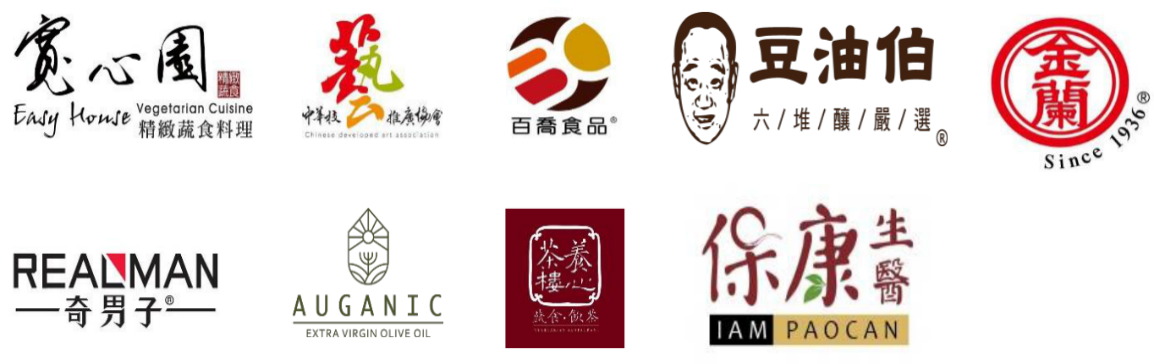 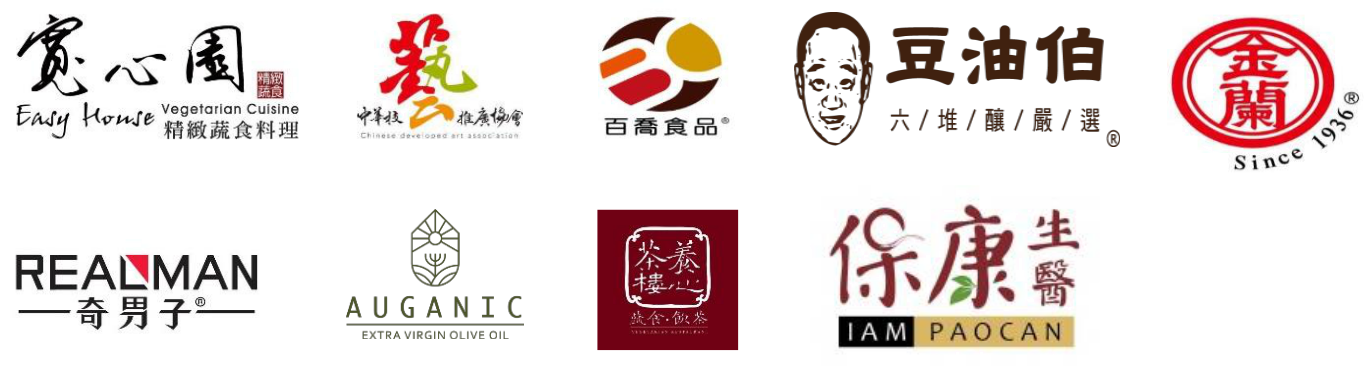 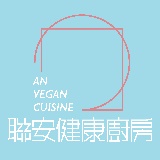 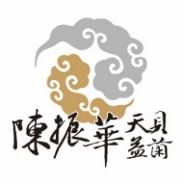 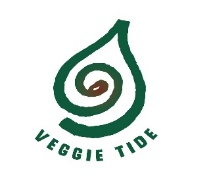 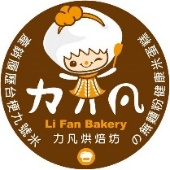 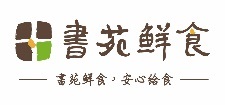 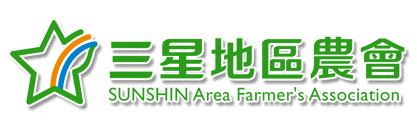 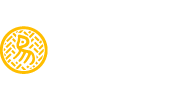 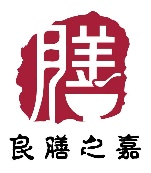 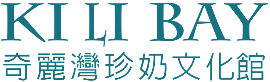 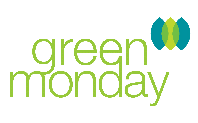 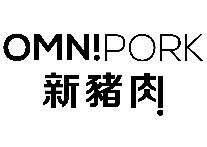 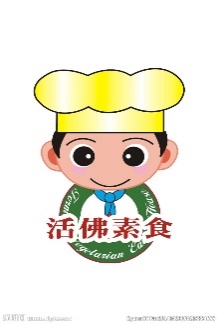 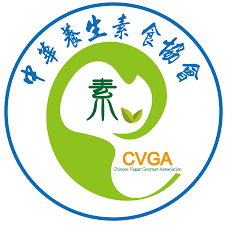 四、賽事時程：五、聯絡資訊：(一)佛光大學 健康與創意蔬食產業學系彭暄茹同學 0903-027-375吳仕文老師 03-9871000 分機 22113施建瑋老師 03-9871000 分機 22116曾婉婷小姐 03-9871000 分機 22101(二)2022佛光盃全國蔬食廚藝暨烘焙競賽群組可加入本次線上競賽LINE群組獲取最新競賽訊息網址: http://line.me/ti/g/jl5LMyJVChQRCode: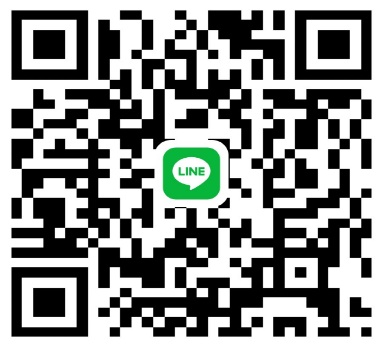 六、競賽規則：(一)線上烘焙組    以「宜花東農特產品」為主食材，且具「健康及養生」概念，製作出1款盤飾點心，每款產品皆為1人份，產品以全素或奶蛋素為限，除蛋及乳製品外，皆不可含有動物性基因。產品須具備商業價值。(二)線上料理組請參賽者自由創作出一道以「水果」為主題並結合「宜花東在地食材」的「創意蔬食」料理。菜餚不可含有動物性基因，避免素食加工「再製」品，如素火腿、素雞等調味過之加工食材（腐皮等未經調味之初製加工品則不列入禁用食材範圍內），以新鮮食材入菜為主，可使用蛋奶及五辛食材，禁止使用葷性調味料，所有食材皆為蔬食食材。菜餚上所呈現之菜餚及裝飾品或雕刻品皆為可食用之食材，不可使用人工色素或化學添加物（如人工香料、味精、消泡劑、乳化劑...等）。七、影片製作規範:片長3分鐘內，可適度剪接、縮時攝影或快轉。第一段:需有選手與成品合照，並清楚標示選手姓名、指導老師姓名、作品名稱、參賽單位，畫面停留約5秒。第二段:創作理念與食材用量及配方，可用文字圖片或錄影呈現。第三段:操作過程中選手須親自入境操作，注意整潔及服裝，此部分可看見衛生程度，請務必留意。八、注意事項：每位選手(烘焙組及料理組皆是)須穿著廚師帽、廚師服、廚師鞋及圍裙。參賽者所準備之食材必須在現場製作，不得攜帶半成品或成品，違者酌予扣分。本線上賽制，將新增最佳人氣獎，將參賽者的作品上傳至Facebook粉絲專業，由「線上料理組」及「線上烘焙組」各選取一組點讚率最高的組別。    Facebook搜尋: 佛光大學健康與創意蔬食產業學系九、評分標準及獎項：(一)、線上烘焙組評分標準： (二)、線上烘焙組獎項： (三)線上料理組評分標準：(四)線上料理組獎項：十、評分方式：線上烘焙組:滿分為100分，專業評審團進行影片決賽評選，採用全數評審的成績，經總計後平均，得出比賽作品成績依序頒予金牌、銀牌、銅牌獎項。線上料理組:滿分為100分，專業評審團進行影片決賽評選，採用全數評審的成績，經總計後平均，得出比賽作品成績依序頒予冠軍、亞軍、季軍、優勝、佳作獎項。十一、寄件方法   請參賽者填妥比賽食譜（表一），若表單不夠請自行增加，於截止日期為 111 年 03 月 18 日(星期五)， 將資料寄送email至fgu.vegetarian.109@gmail.com。主旨:2022佛光盃全國蔬食廚藝暨烘焙線上競賽2022佛光盃全國蔬食廚藝暨烘焙競賽報名表（表一）食譜內容請詳述之，若是材料格數不足，請自行增加。2022佛光盃全國蔬食廚藝暨烘焙線上競賽簡章～健康飲食   創意食尚～收件日期       ：2022年03月18日(星期五)人氣獎競賽日期 ：2022年03月22日(星期二)至2022年04月 06日(星期三)公告成績       ：2022年04月08日(星期五)評分標準創意菜食材的運用及搭配40%技術難易度與精緻度30%整體協調性，創作理念30%合計100%獎勵項目獎勵項目獎勵項目獎勵項目獎項分數獎項其他金獎90~99分獎牌及獎狀精美禮品一份銀獎80~89分獎牌及獎狀精美禮品一份銅獎70~79分獎牌及獎狀精美禮品一份最佳人氣獎點讚率最高新台幣貳仟元、獎狀一只精美禮品一份指導老師將頒發感謝狀以玆感謝指導老師將頒發感謝狀以玆感謝指導老師將頒發感謝狀以玆感謝指導老師將頒發感謝狀以玆感謝項目創意菜烹調技巧與整體流暢度20%創意性及整體觀感20%商業價值與符合主題20%創作理念20%食材衛生安全20%合計100%獎勵項目獎勵項目獎勵項目獎勵項目獎項組數獎金其他冠軍1組新台幣伍仟元獎牌每人各 1 面、獎狀每人各 1 只亞軍2組新台幣參仟元獎牌每人各 1 面、獎狀每人各 1 只季軍3組新台幣貳仟元獎牌每人各 1 面、獎狀每人各 1 只優勝6組新台幣壹仟元獎牌每人各 1 面、獎狀每人各 1 只佳作8組精美禮品一份獎狀每人1只最佳人氣獎	點讚率最高新台幣貳仟元獎狀每人1只指導老師將頒發感謝狀以玆感謝指導老師將頒發感謝狀以玆感謝指導老師將頒發感謝狀以玆感謝指導老師將頒發感謝狀以玆感謝參 賽 類 型參 賽 類 型□線上烘焙組 □線上料理組 作 品 名 稱作 品 名 稱材   料份   量製 作 過 程 與 方 法創作理念或料理故事創作理念或料理故事照片作品照片黏貼